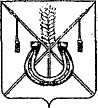 АДМИНИСТРАЦИЯ КОРЕНОВСКОГО ГОРОДСКОГО ПОСЕЛЕНИЯ КОРЕНОВСКОГО РАЙОНАПОСТАНОВЛЕНИЕот 23.01.2024 	   		                                     			  № 107г. Кореновск О проекте решения Совета Кореновского городского поселения Кореновского района «О внесении изменений в решение Совета Кореновского городского поселения Кореновского районаот 29 декабря 2021 года № 248 «Об утверждении Положения о муниципальном жилищном контроле на территорииКореновского городского поселения Кореновского района»В соответствии с решением Совета Кореновского городского поселения Кореновского района от 22 апреля 2014 года № 426 «О порядке внесения проектов муниципальных правовых актов в Совет Кореновского городского поселения Кореновского района» администрация Кореновского городского поселения Кореновского района п о с т а н о в л я е т:1. Согласиться с проектом решения Совета Кореновского городского поселения Кореновского района «О внесении изменений в решение Совета Кореновского городского поселения Кореновского района от 29 декабря                         2021 года № 248 «Об утверждении Положения о муниципальном жилищном контроле на территории Кореновского городского поселения Кореновского района», представленным отделом жилищно-коммунального хозяйства, благоустройства и транспорта администрации Кореновского городского поселения Кореновского района.2. Направить проект решения «О внесении изменений в решение Совета Кореновского городского поселения Кореновского района от 29 декабря                       2021 года № 248 «Об утверждении Положения о муниципальном                           жилищном контроле на территории Кореновского городского поселения Кореновского района» в Совет Кореновского городского поселения Кореновского района для рассмотрения в установленном порядке                    (прилагается).3. Назначить представителем главы Кореновского городского                     поселения Кореновского района при обсуждении данного проекта                            решения в Совете Кореновского городского поселения Кореновского района начальника отдела жилищно-коммунального хозяйства, благоустройства и транспорта администрации Кореновского городского поселения Кореновского района Ю.Н. Гребенева.4. Общему отделу администрации Кореновского городского поселения Кореновского района (Питиримова) обеспечить размещение настоящего постановления на официальном сайте администрации Кореновского городского поселения Кореновского района в информационно- телекоммуникационной сети «Интернет».5. Постановление вступает в силу со дня его подписания.ГлаваКореновского городского поселения Кореновского района							         М.О. ШутылевПРОЕКТ РЕШЕНИЯСовета Кореновского городского поселения Кореновского районаот ____________   					                                       № ___О внесении изменений в решение Совета Кореновского городского поселения Кореновского района от 29 декабря 2021 года № 248 «Об утверждении Положения о муниципальном жилищном контроле на территории Кореновского городского поселения Кореновского районаВ соответствии с Жилищным кодексом Российской Федерации, Федеральным законом от 31 июля 2020 года № 248-ФЗ «О государственном контроле (надзоре) и муниципальном контроле в Российской Федерации», приказом Минстроя России от 23 декабря 2021 года № 990/пр "Об утверждении типовых индикаторов риска нарушения обязательных требований, используемых при осуществлении государственного жилищного надзора и муниципального жилищного контроля", Совет Кореновского городского поселения Кореновского района р е ш и л:1. Внести в решение Совета Кореновского городского поселения Кореновского района от 29 декабря 2021 года № 248 «Об утверждении Положения о муниципальном жилищном контроле на территории Кореновского городского поселения Кореновского района» следующие изменения:1.1. Дополнить пункт 1.2. раздела I Приложения к решению подпунктом 12 следующего содержания:«12) требований к безопасной эксплуатации и техническому обслуживанию внутридомового и (или) внутриквартирного газового оборудования, а также требований к содержанию относящихся к общему имуществу в многоквартирном доме вентиляционных и дымовых каналов.»1.2. Приложение № 2 Приложения к решению изложить в следующей редакции (прилагается).2. Настоящее решение подлежит официальному опубликованию и размещению на официальном сайте администрации Кореновского городского поселения Кореновского района в информационно-телекоммуникационной сети «Интернет».3. Контроль за выполнением настоящего решения возложить на председателя постоянной комиссии по вопросам промышленности, транспорта, связи, строительства и жилищно-коммунального хозяйства Совета Кореновского городского поселения Кореновского района А.Н. Казачёк.4. Решение вступает в силу после его официального опубликования.«ПРИЛОЖЕНИЕ № 2к Положению о муниципальном жилищном контроле на территории Кореновского городского поселения Кореновского районаИНДИКАТОРЫ риска нарушения обязательных требований, используемые для определения необходимости проведения внеплановых проверок при осуществлении администрацией Кореновского городского поселения Кореновского района муниципального жилищного контроля1. Трехкратный и более рост количества обращений за единицу времени (месяц, квартал) в сравнении с предшествующим аналогичным периодом и (или) с аналогичным периодом предшествующего календарного года, поступивших в адрес органа муниципального жилищного контроля от граждан (поступивших способом, позволяющим установить личность обратившегося гражданина) или организаций, являющихся собственниками помещений в многоквартирном доме, граждан, являющихся пользователями помещений в многоквартирном доме, информации от органов государственной власти, органов местного самоуправления, из средств массовой информации, информационно-телекоммуникационной сети "Интернет", государственных информационных систем о фактах нарушений контролируемыми лицами обязательных требований, установленных частью 1 статьи 20 Жилищного кодекса Российской Федерации.2. Отсутствие в течение трех и более месяцев актуализации информации, подлежащей размещению в государственной информационной системе жилищно-коммунального хозяйства в соответствии с порядком, формами, сроками и периодичностью размещения, установленными в соответствии с частью 5 статьи 165 Жилищного кодекса Российской Федерации.»Начальник отдела жилищно-коммунального хозяйства,благоустройства и транспорта администрации Кореновского городского поселенияКореновского района						                   Ю.Н. ГребеневПРИЛОЖЕНИЕк постановлению	администрацииКореновского городского поселенияКореновского районаот 23.01.2024  № 107ГлаваКореновского городского поселения Кореновского района                                        М.О. ШутылевПредседатель СоветаКореновского городского поселения Кореновского района                                        Е.Д. ДелянидиПРИЛОЖЕНИЕк решению СоветаКореновского городского поселенияКореновского районаот _______________  № _____